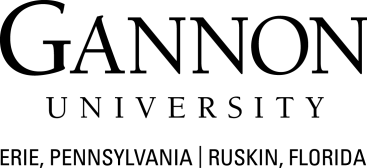 Student Information(Completed by PA candidate)Name of Student: _______________________				Date: _________________Name of School or/and Current Employer: ____________________________						 Email: _______________________________Phone: _______________________________Site and Supervisor Information(Completed by site supervisor and PA candidate)Site Name: _____________________________						Site Address: __________________________________             Site Phone: _________________________       Name of Supervisor: ________________________  	        Supervisor Phone: ___________________						 Setting of Observation: ___________________________Beginning and end dates of observation hours: ______________Total Number of observation hours: _________Site Supervisor Signature:  __________________Description of observation experiences: (What did you do?)________________________________________________________________________________________________________________________________________________________________Site Supervisor Comments (if applicable):________________________________________________________________________________________________________________________________________________________________Student Comments:________________________________________________________________________________________________________________________________________________________________